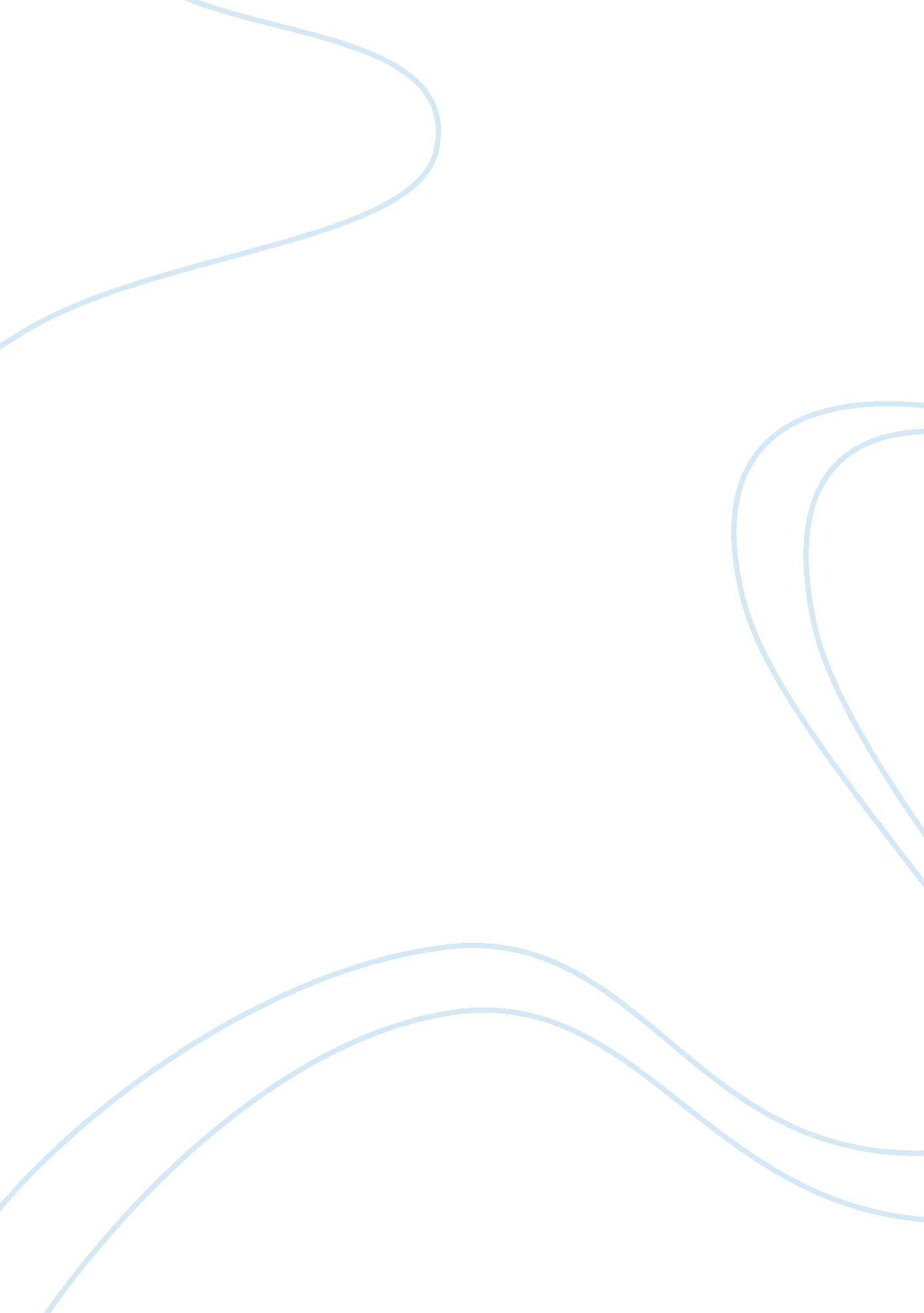 Was andrew carnegie a hero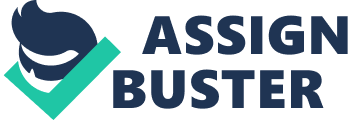 Andrew Carnegie grew up in Dunfermline, Scotland and immigrated along with his family to the United States in the late 1800s. He worked his way up from being a poor Irish immigrant to become one of the most famous industrialists that helped transform the U. S steel industry in the late 19th century. Andrew Carnegie was a hero in many ways. One reason why Andrew Carnegie was a hero was because of his influences on renovating the American steel industry which helped create the U. S a world power. Secondly, Andrew Carnegie was a hero is because he helped create jobs that employed many Americans. Finally, Carnegie was a hero is because he was one of the most influential philanthropists. First, Andrew Carnegie was a hero because he was the primary reason why the United States became a world power in the steel industry. Carnegie wasn’t always the rich man we have believed to be. He was once a poor little boy living in an attic room above his father’s weaver’s shop. (Doc 1) His mother raised him to believe that once day they wouldn’t be living in the conditions they were in, mainly because his mother wanted to live the wealthy life. Once Carnegie immigrated to the U. S, he worked in a factory and later moved to working in the Pennsylvania Railroad Company living with a modest income. He later continued to grow and created the Carnegie Steel Company which brought the United States as one of the top steel manufacturers in the world. Part his success was because of his innovations with the steel refineries. He brought a way mass producing steel in a cheap why by introducing the Bessemer process. He also brought new form of management control by integrating all suppliers of raw materials into one company (Doc 5). This helped by lowering the costs of manufacturing and selling steel goods at a fair price (Doc 4). Carnegie always believed that growth was essential in any civilization. By living by this motto, he helped the steel industry in the U. S emerge into one of the most successful steel producing countries in the world. Second, Andrew Carnegie was a hero because he helped create many job opportunities through his steel industries. Many people at the time were living in poverty and there weren’t enough jobs that had sufficient pay to support a family. The steel industry was one that had the highest earning wages. The average daily wage at the time for iron and steel workers were $1. 87, this is far above other industries that had a smaller amount of pay. Others can argue that because of the bad working conditions workers faced in the steel industries, Carnegie shouldn’t be considered a hero. But isn’t the goal of a business to create more jobs? Carnegie believed that it was proper to have completion between the rich and the poor because if there wasn’t, there would be no individuals capable enough to provide such jobs to further expand the essential needs of laborer and those of the economy (Doc 3). When Carnegie sold the Carnegie Steel company to J. P Morgan for $400 Million, the newly named company (U. S Steel) created numerous amounts of jobs employing 168, 000 people. Finally, Carnegie should be considered a hero because of his philanthropy contributions and donations to society. Andrew Carnegie believed that the best way to spend your fortune was to devote it for the most beneficial results for the community by providing them what they could not do for themselves (Doc 8). Carnegie spent most of his life gaining immense amounts of money and becoming one of the richest men of the 19th century. Once he retired, he felt he needed to use his money for good use. Part of Carnegies philanthropy work was for public education, funds for steel workers and their families, public libraries etc. His total amount of giving was $350, 695, 653 (Doc 9). Before his death in 1919, Andrew Carnegie started The Carnegie Corporation to support more charity work after death. Many of the schools, libraries and foundations wouldn’t be here if it weren’t for Carnegie’s generous way of life. Carnegie wasn’t your typical business man. He was a famous industrialist but also an influential philanthropist. His work through his life wasn’t for superficial needs; his work benefited the people of America both in economy and the community. Andrew Carnegie is in many ways considered a hero because of his contributions to the U. S through his steel business. He helped create jobs that helped secure employment during hard times. His work as a philanthropist helped contribute to the community by establishing funds for schools, libraries and other public institutions. 